BEE Binder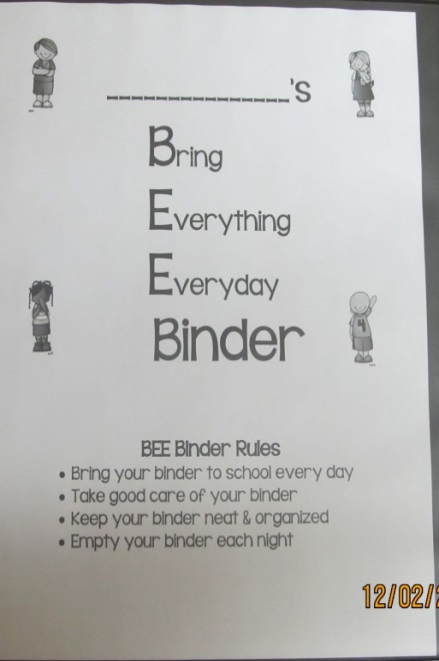 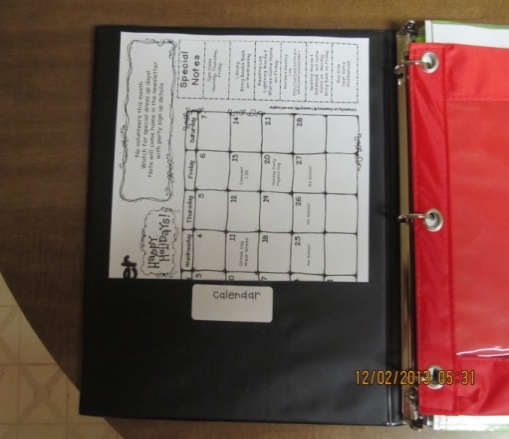 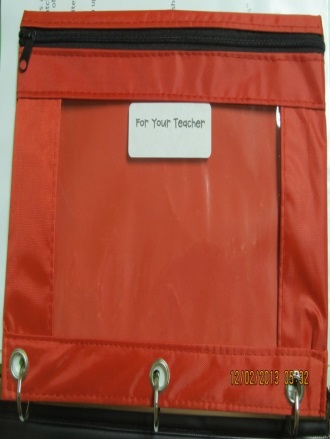 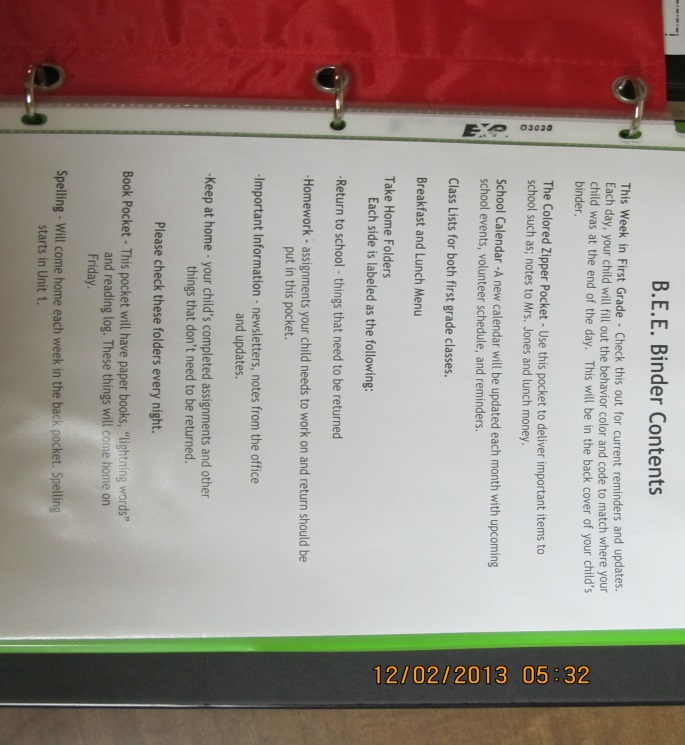 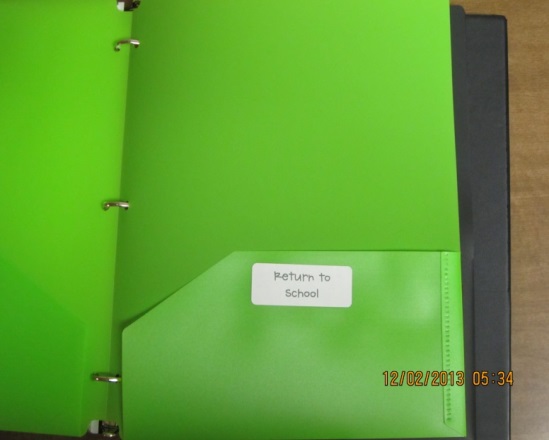 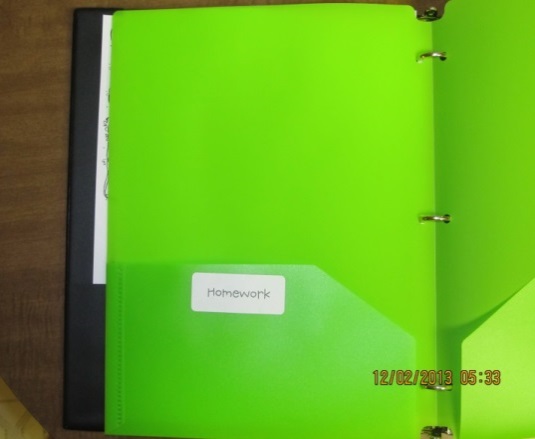 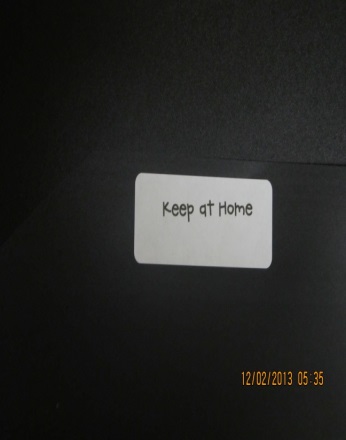 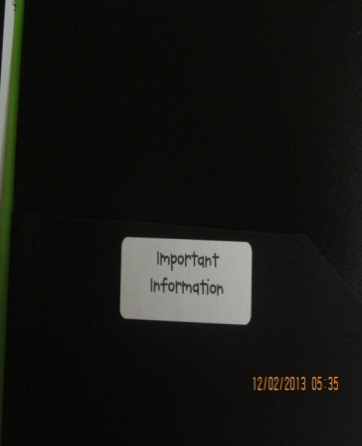 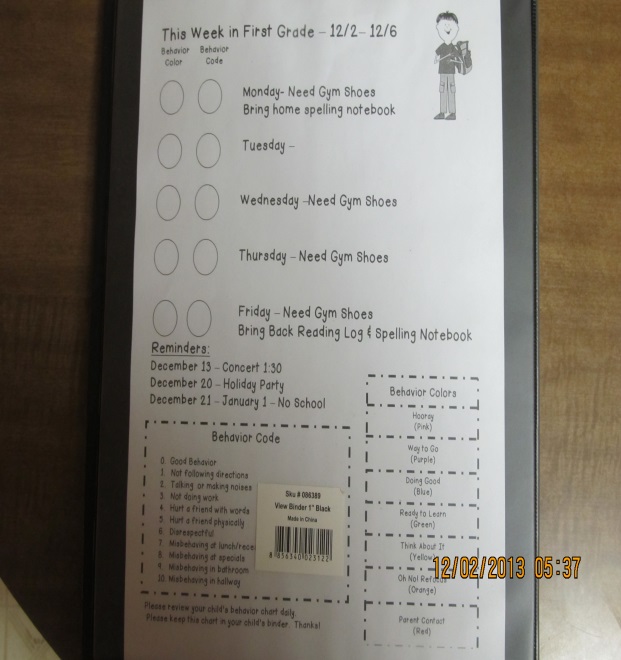 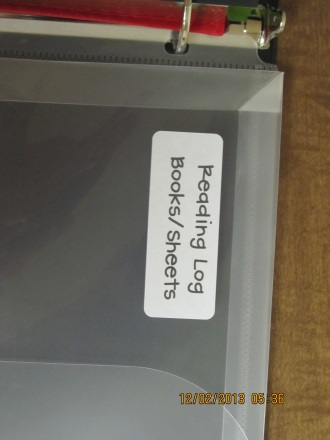 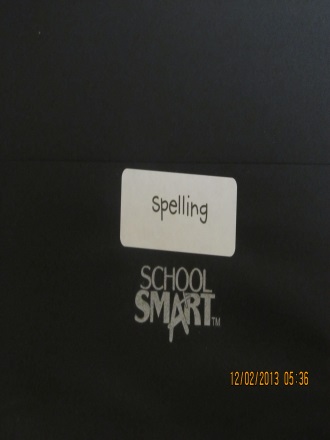 